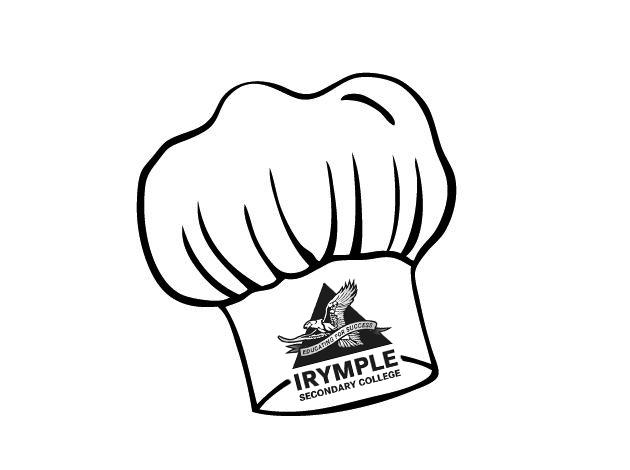         Lamb Koftas Lamb Koftas Ingredients (Per pair)	250g lamb mince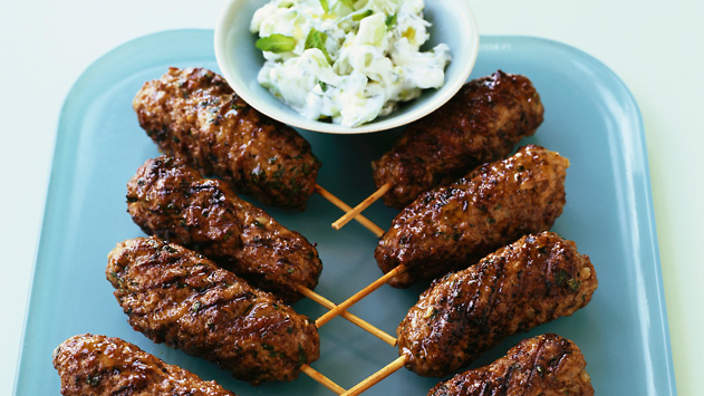 ½ tsp minced garlic1/8 tsp ground all spice1/8 tsp ground cardamom1/8 tsp cayenne pepper1/8 tsp ground ginger½ tsp ground cumin ½ tsp ground coriander¼ tsp ground paprika¼ tsp salta few shakes of pepper½ small onion, grated finely1 sprig continental parsley, chopped2 Tbs oil for fryingMethodMix the lamb, herbs and spices in a bowl and season with salt and pepper.Shape ¼ cup lamb mixture at a time into four 8 cm-long sausages. Thread 1 sausage onto each skewer. (Refrigerate for 20 minutes or until firm)Add oil to a large frying pan on medium heat. Cook koftas, turning occasionally, for 10 minutes or until cooked through. Transfer to a large serving plate, cover with foil. Rest for 5 minutes.Serve hot with tzatziki sauce.Learning IntentionTo understand more about the spices in a Greek cookingWhat is all spice a mixture of?Other than all spice, research and explain what the plants of the other spices look likeWhy do we let the koftas rest before cooking them?